Основные тенденции развития регистрируемого рынка труда Ленинградской областив 2016 году	В 2016 году рынок труда Ленинградской области развивался стабильно с проявлением тенденции постепенного снижения регистрируемой безработицы. Объем регистрируемого рынка труда Ленинградской области, по количеству зарегистрированных ищущих работу граждан и официально зарегистрированных безработных граждан, по сравнению с 2015 годом несколько сократился.	Поддержанию стабильной ситуации на рынке труда Ленинградской области                          способствовала реализация мероприятий Государственной программы Ленинградской области «Содействие занятости населения Ленинградской области» (далее – госпрограмма) (утверждена постановлением Правительства Ленинградской области от 7 декабря 2015 года № 466).Ленинградская область на протяжении 2016 года входила в ограниченное число субъектов РФ имевших наименьшее значение уровня регистрируемой безработицы. В начале 2017 года                    в Ленинградской области уровень регистрируемой безработицы в 3 раза ниже среднероссийского показателя. В 2016 году гражданами поданы 86293 заявления о предоставлении государственных услуг (далее – госуслуга).Получили госуслуги:по профессиональной ориентации – 24642 человека;по психологической поддержке – 1492 безработных гражданина;	по информированию о положении на рынке труда – 27468 человек и 3396 работодателей.Предложение рабочей силыВ 2016 году обратились в службу занятости за содействием в поиске подходящей работы 28477 человек, что на 468 человек меньше, чем в 2015 году.Рынок труда Ленинградской области пополняли:жители области, работавшие в Санкт-Петербурге и других регионах, и уволенные                       по различным причинам. С начала 2016 года это 3,6 тыс. областных жителей (обратившиеся                    в службу занятости). За 2015 год – 4,4 тыс. человек;уволенные в связи с ликвидацией организации, либо сокращением численности или штата работников организации, – 3639 человек (12,8% от обратившихся в поиске подходящей работы), что на 99 человек больше, чем в 2015 году;граждане, которые в наибольшей степени испытывали трудности в поиске работы, включая:1471 пенсионера (5,2% от обратившихся в поиске подходящей работы);1649 инвалидов (5,8%);3817 граждан стремящихся возобновить трудовую деятельность после длительного (более года) перерыва (13,4%), 4368 родителей, имеющих несовершеннолетних детей (15,3%) и др.Среди граждан, обратившихся в поиске подходящей работы (28477 человек): незанятых граждан – 64,5% (в 2015 году – 66,9%);	женщин – 50,9% (в 2015 году – 51,1%);молодежи в возрасте 14-29 лет – 50,9% (в 2015 году – 49,8%).В начале января 2017 года на учете в службе занятости состояло 5332 человека, ищущих работу, что на 425 человек меньше, чем в начале 2016 года. Наименьшее число таких граждан состояло на учете в Приозерском муниципальном районе – 97 человек (1,8% от общей численности), наибольшее во Всеволожском муниципальном районе – 673 человека (12,6%).Безработные гражданеВ начале 2016 года в службе занятости на учете состояло 4538 безработных граждан.В 2016 году зарегистрировано безработными 10938 человек, что на 467 человек меньше, чем в 2015 году (11405 человек).В течение года на учет поставлено от 225 безработных граждан в Приозерском муниципальном районе (2,1% от общей численности зарегистрированных безработных граждан) до 1156 безработных граждан в Гатчинском муниципальном районе (10,6%).По всем причинам с регистрационного учета сняты 11445 безработных граждан, в том числе в связи с:трудоустройством – 5373 человека (46,9%);профессиональным обучением – 1519 человек (13,3%);по другим причинам – 4553 человека (39,8%).На 1 января 2017 года численность безработных граждан, зарегистрированных в службе занятости, – 4063 человека, что на 475 человек меньше, чем в начале 2016 года (4838 человек). Сокращение количества безработных граждан к началу января 2017 года по сравнению                 с началом 2016 года отмечено в 14 муниципальных районах и Сосновоборском городском округе. Незначительное увеличение безработных граждан наблюдалось в муниципальных районах: Всеволожском (на 74 человека), Кировском (на 16 человек), Лужском (на 2 человека).Состав безработных граждан В общей численности безработных граждан, состоявших на учете в службе занятости,                    в начале января 2017 года (4063 человека):- осуществлявших трудовую деятельность – 3819 человек (94%), из них:
по причинам прекращения трудовой деятельности:- уволенные по собственному желанию – 2032 человека (53,2%);- уволенные по соглашению сторон – 375 человек (9,8%);- уволенные в связи с ликвидацией организации, либо прекращением деятельности индивидуальным предпринимателем – 873 человека (22,9%);- уволенные с государственной службы – 77 человек (2%).по профессионально-квалификационному составу:- работавшие по профессии рабочего – 2145 человек (56,2%);- работавшие на должности служащего – 1674 человека (43,8%);Из 4063 безработных граждан:по возрасту:- 16-17 лет – 14 человек (0,3%);- 18-19 лет – 77 человек (1,9%);- 20-24 года – 253 человека (6,2%);- 25-29 лет – 341 человек (8,4%);- 30-49 лет – 2135 человек (52,6%);- 50 лет и старше – 1243 человека (30,6%);по образованию:- высшее образование – 1177 человек (29%);- среднее проф. образование – 1787 человек (44%);- среднее общее образование – 673 человека (16,6%);- основное общее образование – 392 человека (9,6%);- не имеющие основного общего образования – 34 человека (0,8%);по отдельным категориям граждан:- родителей, имеющих несовершеннолетних детей, всего – 1038 человек (25,5%);- инвалидов – 577 человек (14,2%);- граждан предпенсионного возраста – 485 человек (11,9%);- граждан, стремящихся возобновить трудовую деятельность после длительного перерыва (более одного года), – 556 человек (13,7%);- граждан, впервые ищущих работу (ранее не работавших), – 244 человека (6%).Распределение безработных граждан по продолжительности безработицыСредняя продолжительность безработицы в целом по Ленинградской области к началу января 2017 года не изменилась по сравнению с началом 2016 года (4,3 месяца).Уровень регистрируемой безработицыУровень регистрируемой безработицы в Ленинградской области на 01.01.2017 имел значение 0,41%, что ниже на 0,05 процентных пункта (далее – п/п) чем в начале 2016 года (0,46%).При среднеобластном уровне регистрируемой безработицы в начале января 2017 года 0,41%, по территориям этот показатель имел значение: от 0,21% в Тосненском муниципальном районе до 1,10% в Лодейнопольском муниципальном районе.К началу 2017 года снижение уровня регистрируемой безработицы отмечено                                     в 15 муниципальных районах и Сосновоборском городском округе. Незначительное увеличение               в Кировском муниципальном районе (на 0,03 п/п) и Всеволожском  муниципальном районе                 (0,05 п/п).Ленинградская область, по-прежнему, входила в ограниченное число субъектов                           в РФ, имевших минимальный уровень регистрируемой безработицы.На 01.01.2017 только в Ленинградской области и Санкт-Петербурге этот показатель – 0,4%, в г. Севастополе – 0,2%.Спрос на рабочую силуВ 2016 году взаимодействие с работодателями, в части предоставления информации                         о потребности в рабочей силе и подбора необходимых кадров, оставалось одним 
из важных направлений деятельности службы занятости. По заявкам работодателей, в соответствии с их критериями осуществлялся подбор работников нужной профессии и квалификации.В начале 2016 года служба занятости располагала информацией о 12764 вакансиях, предоставленных 1184 работодателями. С середины 1 квартала 2016 года спрос на рабочую силу начал постепенно восстанавливаться.В течение 2016 года работодателями: заявлены 62250 «новых» вакансий;сняты с учета по различным причинам, в том числе в связи с трудоустройством                             на них граждан, 59900 вакансий. В числе «новых» вакансий:9908 вакансий (16%) представлены организациями государственной формы собственности;11724 вакансии (18,8 %) – муниципальной формы собственности;40618 вакансий (65,2%) – других форм собственности.На 1 января 2017 года текущий спрос на рабочую силу составлял 15114 вакансий,                  что на 2,4 тыс. вакансий больше, чем в начале 2016 года (12764 вакансии).По территориям заявленные вакансии распределились следующим образом: от 84 единиц                               (0,6% от текущего спроса на рабочую силу) в Лодейнопольском муниципальном районе                         до 2639 единиц (17,5%) во Всеволожском муниципальном районе.Из 15114 заявленных работодателями вакансий (текущий спрос) для трудоустройства рабочих предлагались 10278 вакансий (68%), для инженерно-технических работников и служащих – 4836 вакансий (32%).Среди всех отраслей экономики, наибольшую потребность в кадрах испытывала сфера «обрабатывающие производства» – 3518 вакансий (23,3% от общего числа вакансий – 15114 единиц), далее по видам экономической деятельности:строительство – 2252 вакансии (14,9%);государственное управление и обеспечение военной безопасности – 1621 вакансия (10,7%);операции с недвижимым имуществом, аренда и предоставление услуг – 1599 вакансий (10,6%);здравоохранение и предоставление социальных услуг – 1475 вакансий (9,8%);оптовая и розничная торговля, ремонт автотранспортных средств – 1175 вакансий (7,8%); транспорт и связь – 958 вакансий (6,3%);сельское хозяйство, охота и лесное хозяйство – 928 вакансий (6,1%);образование – 375 вакансий (2,5%);гостиницы и рестораны – 255 вакансий (1,7%);добыча полезных ископаемых – 244 вакансии (1,6%);финансовая деятельность – 241 вакансия (1,6%);производство и распределение электроэнергии газа и воды – 240 вакансий (1,6%);предоставление прочих коммунальных, социальных и персональных услуг – 229 вакансий (1,5%) и т.д.По 20 наименованиям наиболее востребованных рабочих профессий заявлено                             5068 вакансий (33,5% от текущего спроса на рабочую силу). Предложение рабочей силы по этой группе профессий в 3,9 раза меньше. По 20 наименованиям наиболее востребованных должностей инженерно-технических работников и служащих заявлено 3778 вакансий (25% от текущего спроса на рабочую силу). Предложение рабочей силы по этой группе профессий в 4,1 раза меньше.Сохранялся высокий спрос на неквалифицированных работников. 
По 20 наименованиям наиболее востребованных профессий этой группы заявлено 2356 вакансий (15,6% от текущего спроса на рабочую силу). Предложение рабочей силы по этой группе профессий в 3,1 раза меньше.Из 15114 вакансий:851 вакансия (5,6%) предоставлена работодателями, представлявшими муниципальные виды собственности, 3272 вакансии (21,7%) – государственные формы собственности и 10991 вакансия (72,7%) – другие формы собственности.Трудоустройство гражданПри содействии службы занятости в 2016 году на все виды работ трудоустроено                       19045 человек, что на 330 человек больше, чем в 2015 году.Эффективность трудоустройства граждан (отношение трудоустроенных граждан к ищущим работу гражданам, обратившимся в соответствующем периоде) является одним из основных показателей оценки работы службы занятости. В 2016 году этот показатель увеличился                            до 66,9% (в 2015 году – 64,7%).В 10 ГКУ ЦЗН ЛО этот показатель выше среднеобластного значения.Крайне важно, что почти 72% граждан, из числа трудоустроенных, работа предоставлена                      в период до признания их безработными.Среди трудоустроенных граждан:9866 женщин (51,8%);11885 человек – молодежь в возрасте 14-29 лет (62,4%);677 инвалидов (3,6%);508 граждан предпенсионного возраста (2,7%);2001 человек, из числа родителей имеющих, несовершеннолетних детей (10,5%).Временное трудоустройство безработных граждан, испытывающих трудности в поиске работыВ 2016 году на временные работы трудоустроено 193 безработных гражданина, испытывающих трудности в поиске работы, из них: 96 – женщины; 127 человек – инвалиды;                     51 человек – граждане предпенсионного возраста; 19 человек – родители, имеющие несовершеннолетних детей. В числе трудоустроенных: городских жителей – 149 человек; сельских жителей                            – 44 человека; жителей моногородов – 23 человека.Временное трудоустройство несовершеннолетних граждан в возрасте от 14 до 18 лет в свободное от учебы времяНа временные работы в 2016 году трудоустроено 9350 несовершеннолетних граждан                         в возрасте от 14 до 18 лет в свободное от учебы время, из них:6316 подростков – городские жители;3034 подростка – сельские жители;357 подростков – жители моногородов.По отдельным категориям:72 подростка из числа детей сирот, детей, оставшихся без попечения родителей;48 подростков – инвалиды.Подростки занимались благоустройством территорий предприятий (организаций)                         и населённых пунктов; подготовкой и проведением культурных и спортивных мероприятий; оказывали социальную помощь на дому (патронажная служба) гражданам пожилого возраста, ветеранам и участникам Великой Отечественной войны.Общественные работыНа общественные работы трудоустроен 1471 гражданин.Среди приступивших к оплачиваемым общественным работам: 1077 человек – безработные граждане; 204 человека – инвалиды; 122 человека – граждане, стремящиеся возобновить трудовую деятельность после длительного (более года) перерыва;                    104 человека – граждане, впервые ищущие работу, из них: 82 человека – не имеющие квалификации.Самозанятость безработных гражданПродолжена работа по оказанию помощи в определении приоритетных направлений организации собственного дела, важных для развития социально-экономической инфраструктуры муниципальных образований, направлению безработных граждан на обучение основам предпринимательства.	В 2016 году: 	оказана госуслуга по содействию самозанятости 586 безработным гражданам; зарегистрировали предпринимательскую деятельность в качестве индивидуальных предпринимателей 93 человека; оказана единовременная финансовая помощь при государственной регистрации                            80 безработным гражданам;предоставлена единовременная финансовая помощь на подготовку документов                 для государственной регистрации предпринимательской деятельности 62 безработным гражданам.Организовано и проведено 11 семинаров по содействию самозанятости для 92 безработных граждан (Бокситогорский, Волосовский, Всеволожский, Киришский, Лодейнопольский, Ломоносовский, Лужский, Приозерский, Сланцевский, Тихвинский филиалы ГКУ ЦЗН ЛО).Содействие занятости молодежиВ 2016 году в службу занятости обратился 14501 человек  в возрасте 14-29 лет, из них: трудоустроено 11885 человек (82%). Молодые граждане получили комплекс госуслуг:по профессиональной ориентации – 18669 человек в возрасте 14-29 лет;по профессиональному обучению – 586 человек в возрасте 16-29 лет; по психологической поддержке – 288 человек в возрасте 16-29 лет;по социальной адаптации безработных граждан на рынке труда – 254 человека в возрасте 16-29 лет;по содействию самозанятости безработных граждан – 127 человек в возрасте 18-29 лет;по временному трудоустройству безработных граждан в возрасте от 18 до 20 лет, имеющих среднее профессиональное образование и ищущих работу впервые, – 15 человек.Продолжили работу три отраслевые молодежные биржи труда на базе высших учебных заведений: в ФГОУ ВПО «Санкт-Петербургский аграрный университет» в г. Пушкине,                     в АОУ ВПО ЛО «Государственный институт экономики, финансов, права и технологий»                      в г. Гатчина, в АОУ ВПО «Ленинградский государственный университет им. А.С. Пушкина».Для учащихся выпускных классов общеобразовательных организаций проведены                         24 ярмарки профессий, учебных и рабочих мест с целью оказания профориентационных услуг                   по выбору сферы деятельности, профессии, учебного заведения.В ярмарках приняли участие 8095 школьников и более 100 профессиональных образовательных организаций Ленинградской области и Санкт-Петербурга.Предоставление социальных гарантий гражданам – одиноким, многодетным родителям, а также родителям, воспитывающим детей-инвалидов.Реализация мероприятий по содействию занятости женщин, воспитывающих несовершеннолетних детей, в том числе находящихся в отпуске по уходу за ребенком             до достижения им трех летВ 2016 году за содействием в поиске подходящей работы в службу занятости обратились 273 человека из них: одинокие родители (125 человек); многодетные родители (141 человек); родители, имеющие детей-инвалидов (7 человек).Трудоустроено 92 гражданина, относящихся к указанным категориям, в том числе: одинокие родители – 47 человек; многодетные родители – 43 человека; родители, имеющие         детей-инвалидов – 2 человека.Приступили к профессиональному обучению и дополнительному профессиональному образованию по направлению службы занятости: одинокие родители – 14 человек; многодетные родители – 16 человек; родители, имеющие детей-инвалидов – 4 человека.За содействием в поиске подходящей работы обратились 2966 женщин, имеющих несовершеннолетних детей (67,9% от числа обратившихся родителей, имеющих несовершеннолетних детей). Трудоустроено 1400 женщин, имеющих несовершеннолетних детей (47,2% от общего количества женщин, имеющих несовершеннолетних детей, обратившихся за содействием в поиске подходящей работы).В феврале 2016 года проведен опрос 1406 неработающих женщин, воспитывающих несовершеннолетних детей, в числе которых женщины, находящиеся в отпуске по уходу                        за ребенком до достижения им возраста трех лет и проживающие в Ленинградской области,                   с целью выявления потребности в трудоустройстве и в профессиональном обучении. Опрошенные женщины имели: 619 детей (35,5%) в возрасте до трех лет, 1127 детей (64,5%) в возрасте от трех лет и до совершеннолетия.В момент опроса в отпуске по уходу за ребенком находилось 469 женщин (33,4% от общего числа опрошенных), из них: 265 женщин находились в отпуске продолжительностью                        до 18 месяцев, 204 женщины – более 18 месяцев. Желание приступить к трудовой деятельности до исполнения ребенку трех лет выразили 265 женщин (56,5% от общего количества женщин, находящихся в отпуске по уходу за ребенком), из них: 177 женщин пожелали пройти профессиональное обучение.Из 1406 опрошенных женщин, воспитывающих несовершеннолетних детей, имели желание трудоустроиться 878 женщин (62,4%), не изъявили желание работать 528 женщин (37,6%).Из нуждающихся в трудоустройстве женщин состояли на учете в службе занятости                       536 женщин (61% от общего количества желающих трудоустроиться женщин).Результаты анкетирования учитывались службой занятости при организации работы                      с данной категорией граждан в течение 2016 года.Трудоустройство инвалидовВ 2016 году в службу занятости обратились за содействием в поиске подходящей работы 1649 человек, относящихся к категории инвалидов (5,8% от всех обратившихся граждан).Трудоустроено 677 граждан, имеющих инвалидность (41,1% от числа обратившихся инвалидов).На 01.01.2017 на учете в службе занятости состояло 577 безработных граждан, относящихся к категории инвалидов. Граждане, относящиеся к категории инвалидов, получили следующие госуслуги:по профессиональной ориентации – 1088 граждан или 4,4 % от общей численности граждан, получивших данную госуслугу; по психологической поддержке безработных граждан – 592 человека или 39,7% от общей численности безработных граждан, получивших данную госуслугу;по социальной адаптации безработных граждан на рынке труда – 393 человека                           или 31,5%  от общей численности безработных граждан, получивших данную госуслугу;по организации оплачиваемых общественных работ – 204 человека или 13,9% от общей численности граждан, получивших данную госуслугу;по содействию самозанятости безработных граждан – 50 человек или 8,5% от общей численности безработных граждан, получивших данную госуслугу.К профессиональному обучению и дополнительному профессиональному образованию приступили 93 человека или 6,1% от общей численности безработных граждан, получивших данную госуслугу.Профессиональное обучение безработных инвалидов осуществлялось по 25 профессиям (специальностям), востребованным на рынке труда: кладовщик, оператор котельной, охранник, парикмахер, водитель погрузчика, повар, электромонтер, лифтер, маникюрша, машинист экскаватора, продавец, маляр, штукатур, швея, специалист по сметному делу и договорным отношениям в строительстве, бухгалтер (повышение квалификации по программе                                  «1С: Бухгалтерия») и т.д.Трудоустроено на временные работы безработных граждан, испытывающих трудности                    в поиске работы, – 127 инвалидов или 65,8% от общей численности безработных граждан, получивших данную госуслугу. Заявленная работодателями потребность для трудоустройства инвалидов в счет квот составила 2935 человек.Контроль за приемом на работу инвалидов, в пределах установленной квоты, осуществляется комитетом по труду и занятости населения Ленинградской области (далее –комитет) посредством проведения плановых проверок юридических лиц, индивидуальных предпринимателей. В рамках реализации мероприятия госпрограммы «Создание рабочих мест                                      для трудоустройства инвалидов с целью их интеграции в общество» в 2016 году работодателями Ленинградской области создано 97 рабочих мест для трудоустройства инвалидов.С 26 апреля 2016 года в рамках госпрограммы реализуется мероприятие «Содействие трудоустройству инвалидов, обратившихся в службу занятости за содействием в поиске подходящей работы», в соответствии с которым компенсируются расходы работодателей                        на выплату заработной платы трудоустроенного инвалида и доплату  за наставничество сотруднику работодателя, на которого возлагаются обязанности по осуществлению контроля                                    за осуществлением трудоустроенным инвалидом трудовой деятельности, по оказанию помощи               в исполнении инвалидом его функциональных обязанностей, а также в получении                                 им необходимых профессиональных навыков. В 2016 году в мероприятии участвовали 108 человек.Занятость граждан, проживающих в сельской местностиВ 2016 году в службу занятости обратились 8199 сельских жителей,  из них: трудоустроено 5730 человек (69,9%), в из них: 1515 безработных граждан. Службой занятости использовался комплекс мер, способствовавших повышению конкурентоспособности и трудоустройству жителей сельской местности.Из числа безработных граждан - жителей сельской местности:получили госуслугу по профессиональной ориентации – 8861 человек; приступили к профессиональному обучению – 375 человек;получили госуслугу по социальной адаптации – 367 человек; получили госуслугу по психологической поддержке – 399 человек;приняли участие в общественных работах – 395 человек;получили госуслугу по содействию самозанятости – 166 человек. Для информирования населения о ситуации с занятостью специалисты службы занятости выезжали в сельские поселения, проводили встречи с жителями, в том числе: с молодежью 
в школах, осуществляли выездные приемы для граждан, ищущих работу.Информирование жителей сельской местности осуществлялось также через средства массовой информации (далее - СМИ).Вовлечение в организуемые службой занятости мероприятия по снижению социальной напряженности на рынке труда сельских поселений, позволило повысить мотивацию сельских жителей к труду и поддержать их материально в период временного отсутствия работы.На 01.01.2017:в «банке» вакансий службы занятости находились 932 вакансии, предоставленные предприятиями агропромышленного комплекса (6,2% от общего количества вакансий); на учете состояли 1106 безработных граждан, проживающих в сельской местности                       (на 200 человек меньше, чем в начале 2016 года).Занятость лиц, освобожденных из учреждений, исполняющих наказание в виде лишения свободыВ 2016 году в службу занятости обратилось 236 человек, освобожденных из учреждений, исполняющих наказание в виде лишения свободы, из них: трудоустроено 66 человек (28%).Работа по содействию трудоустройству лиц, освобожденных из учреждений, исполняющих наказание в виде лишения свободы, службой занятости начинается еще до их освобождения. Ведется переписка с администрациями исправительных учреждений, в которых отбывают наказание граждане, имеющие регистрацию в районах Ленинградской области.По запросам администраций исправительных учреждений, специалисты                                           ГКУ ЦЗН ЛО представляют сведения о вакансиях по имеющимся у граждан профессиям либо перечни вакансий, не требующих квалификации, а также информацию о возможности трудоустройства на общественные и временные работы. В учреждения исполнения наказания направлено 1429 писем.Безработные граждане, из числа освобожденных из учреждений, исполняющих наказание                в виде лишения свободы, получили госуслуги:по профессиональной ориентации – 67 человек;по психологической поддержке – 13 человек;по социальной адаптации – 11 человек;по организации временного трудоустройства граждан, испытывающих трудности в поиске работы, – 1 человек.В соответствии с Соглашением о сотрудничестве и совместной работе                                  комитета и Управления Федеральной службы исполнения наказания по Санкт-Петербургу                        и Ленинградской области по содействию занятости лиц, подлежащих освобождению                                  и освободившихся из учреждений, исполняющих наказание в виде лишения свободы,                                                                    в 2016 году специалисты ГКУ ЦЗН ЛО 13 раз посетили исправительные учреждения                         ГУФСИН по Санкт-Петербургу и Ленинградской области. 311 гражданам, подлежащим освобождению, предоставлена информация о состоянии рынка труда, наиболее востребованных профессиях на рынке труда, а так же о предоставляемых службой занятости госуслугах.Специалисты ГКУ ЦЗН ЛО провели приём 463 граждан, осуждённых к мерам наказания,        не связанным с лишением свободы, в УИИ. После данных приемов и по личной инициативе за консультацией в службу занятости обратились 262 человека, состоящих на учёте в УИИ, которым предоставлена информация                       о положении на рынке труда, о вакансиях и о госуслугах. В 2016 году специалисты ГКУ ЦЗН ЛО провели 18 специализированных ярмарок вакансий.Профессиональное обучение и дополнительное профессиональное образование по направлению службы занятости населения 	В 2016 году приступили к профессиональному обучению и дополнительному профессиональному образованию (далее – профессиональное обучение) по направлению службы занятости 1814 человек, в том числе: 1519 безработных граждан, 202 женщины в период отпуска по уходу за ребёнком до достижения им возраста трёх лет и 93 незанятых гражданина, которым                в соответствии с законодательством Российской Федерации назначена страховая пенсия                          по старости и которые стремятся возобновить трудовую деятельность.Профессиональное обучение безработных граждан осуществлялось по 80 профессиям (специальностям), имеющим спрос на рынке труда региона: водитель погрузчика, парикмахер, повар, кладовщик, электромонтер, машинист экскаватора, водители категорий                                        «С», «Д», «Е», маникюрша, охранник, электрогазосварщик, специалист кадровой службы, оператор котельной, оператор станков с программным управлением, маляр, монтажник радиоэлектронной аппаратуры, продавец, оператор швейного оборудования, компьютерное проектирование и моделирование, специалист по сметному делу и договорным отношениям                       в строительстве, и др.Доля граждан, обучающихся рабочим профессиям – 69,8%.Эффективность профессионального обучения – 99,5%.Профессиональное обучение женщин осуществлялось под конкретные рабочие места                     по 31 образовательной программе: парикмахер, бухгалтер, 1С-бухгалтерия, 1С: Предприятие, маникюрша, специалист кадровой службы, складской учет на ПК, сметное дело в строительстве, парикмахер, повар, кондитер, компьютерное проектирование и моделирование, медицинский массаж и др.Профессиональное обучение пенсионеров осуществлялось по 22 профессиям (специальностям), пользующеся спросом на рынке труда региона: охранник, оператор котельной, парикмахер, кладовщик, электромонтер, электрогазосварщик, водитель погрузчика, повар, маляр, бухгалтер (повышение квалификации по программе 1С: Бухгалтерия), медицинская сестра (повышение квалификации) и др.Профессиональная ориентация и психологическая поддержкаВ 2016 году гражданам оказаны 24770 госуслуг по организации профессиональной ориентации граждан в целях выбора сферы деятельности (профессии), трудоустройства, прохождения профессионального обучения и получения дополнительного профессионального образования (далее – профориентационная услуга).Основные получатели профориентационных госуслуг:граждане в возрасте 14-29 лет – 18797 госуслуг;безработные граждане – 4897 госуслуг;	граждане, стремящиеся возобновить трудовую деятельность после длительного (более года) перерыва, – 1269 госуслуг;	граждане, уволенные в связи с ликвидацией организации или сокращением штата работников, – 1301 госуслуга;граждане, относящиеся к категории инвалидов, – 1088 госуслуг;граждане предпенсионного возраста – 633 госуслуги.Учащимся образовательных организаций оказано 16076 профориентационных госуслуг, 
из них: в рамках проведения ярмарок вакансий и учебных рабочих мест – 5214 госуслуг. Воспитанникам детских домов и школ-интернатов оказано 311 профориентационных госуслуг.На базе передвижного центра профориентации прошли профориентационное тестирование и получили индивидуальные рекомендации психологов службы занятости по выбору профессии, сферы деятельности 1278 человек, в том числе: 905 школьников (из них: 340 учащихся сельских (деревенских) школ).  В 2016 году заключены 225 соглашений с работодателями об оказании услуг                                по профессиональной диагностике кандидатов на вакантные рабочие места, в рамках которых протестированы 223 соискателя.Для 1807 обучающихся образовательных организаций при содействии ГКУ ЦЗН ЛО проведены 94 экскурсии на предприятия и в организации Ленинградской области.Безработным гражданам оказаны 1492 госуслуги по психологической поддержке, основными целями которой являются активизация позиции безработных граждан по поиску работы, помощь в преодолении психологических барьеров, препятствующих трудоустройству.Основные категории безработных граждан, получивших госуслугу:	граждане, относящиеся к категории инвалидов, – 592 госуслуги;	граждане, стремящиеся возобновить трудовую деятельность после длительного (более года) перерыва, – 313 госуслуг;	граждане, уволенные в связи с ликвидацией организации или сокращением штата работников, – 230 госуслуг.Социальная адаптация безработных граждан на рынке трудаСоциальная адаптация безработных граждан направлена на оказание практической помощи безработным гражданам в выработке эффективного поведения на рынке труда, путем обучения                  и отработки навыков поиска работы, организации поиска работы, а также на повышение мотивации граждан к труду. В 2016 году госуслугу по социальной адаптации безработных граждан на рынке труда получили 1246 человек, из них: 661 женщина (53%); 393 инвалида (31,5%); 254 гражданина                          в возрасте 16-29 лет (20,4%); 181 гражданин, стремящийся возобновить трудовую деятельность после длительного (более года) перерыва в работе (14,5%).Ярмарки вакансийГКУ ЦЗН ЛО организовано и проведено 310 ярмарок вакансий, участниками которых стали 25028 человек, более 200 работодателей и 100 учебных заведений.Информацию о проведении ярмарок вакансий через СМИ и по информационным сетям общего пользования получили 500 тыс. человек. Среди ярмарок: 7 – межрайонные, 2 – городские, 10 – районные, 3 – дистанционные,                     2 – отраслевые, 51 – для молодежи, 115 – специализированные для разных категорий населения, 100 – мини-ярмарки и 20 – в рамках «Единого дня трудоустройства», в котором приняли участие 303 работодателя и 6442 посетителя.Часть ярмарок носила специализированный характер: 51 – для инвалидов; 21 – для пенсионеров и лиц предпенсионного возраста; 18 – для лиц, вернувшихся из мест лишения свободы и отбывающих наказание условно; 11 – для женщин; 10 – для организации общественных работ; 2 – для организации временных и сезонных работ; 2 – для сельского населения.Информирование населения и работодателейВ 2016 году в организации информирования населения Ленинградской области использовались различные электронные средства информации, как наиболее доступные, информативные и оперативные. Продолжал эффективно функционировать официальный сайт комитета –www.job.lenobl.ru, на котором размещалась: ежедневная информация по всем вопросам деятельности службы занятости, по развитию ситуации на рынке труда Ленинградской области, сведения о проводимых мероприятиях, нормативные документы, «банк» вакансий Ленинградской области. Для более удобного перехода к «банку» вакансий на главной странице размещен баннер портала «Работа в России». На сайте добавлена вкладка «анонсы», где публиковалась информация о предстоящих мероприятиях службы занятости. Отдельно представлены и регулярно обновлялись вакансии: с предоставлением                  жилья, для лиц с ограниченными возможностями, для временного трудоустройства                 несовершеннолетних граждан в возрасте от 14 до 18 лет в свободное от учебы время. Ежедневно на сайте комитета размещалась информация о мероприятиях, проводимых службой занятости, примеры участников программ службы занятости. Активно публиковались истории успеха предпринимателей в рамках проекта «Займись делом». Своими впечатлениями о новом месте работы делились люди с ограничениями по здоровью. Работодатели рассказывали об опыте трудоустройства инвалидов. На сайте публиковались релизы, связанные с популяризацией рабочих профессий, профессионального обучения. Все материалы подкреплены реальными примерами трудоустройства молодых мам, пенсионеров школьников, получивших первый опыт работы.Продолжала расширяться группа комитета в социальных сетях «Вконтакте» https://vk.com/ktzn_lo, на новости которой подписался 351 человек. Количество подписчиков                     с каждым днем увеличивается. Активно продолжает свою работу профиль комитета в социальной сети «Инстаграм» https://www.instagram.com/ktzn_lo/, где ежедневно публиковались фотоотчеты с мероприятий                   и краткая информация о прошедших событиях со ссылкой на основной сайт комитета. За 2016 год на странице «Инстаграм» размещено 337 публикаций.Летом 2016 года комитет открыл свое официальное представительство в социальной сети «Facebook» https://www.facebook.com/groups/1654758288183858/. В группе более 90 участников, число желающих вступить в группу постепенно увеличивается. Комитет стремится быть открытым и доступным для всех пользователей Интернета. Сохранение и формирование перспективного кадрового потенциала на территории Ленинградской области – главная цель службы занятости. Социальные сети позволяют привлечь внимание молодого поколения к работе комитета и оперативно освещать информацию о ситуации на рынке труда. Подписчики имеют возможность задавать интересующие вопросы специалистам службы занятости, что позволяет гражданам получать нужную информацию оперативно в онлайн режиме. Юридический отдел комитета формирует официальный ответ, который в короткие сроки получает обратившийся.Продолжал работу канал YouTube комитета, где размещались репортажи, интервью, новостные сюжеты, связанные с работой службы занятости, выступления руководителей, в том числе ролики о создании рабочих мест для инвалидов с реальными участниками                                         и работодателями.Наиболее обширную огласку получил ролик «Самолет» службы занятости облетел всю Ленинградскую область». В преддверии «Единого дня трудоустройства» проектный отдел комитета создал клип с участием жителей Ленинградской области, которые примут участие                       в ярмарке вакансий. Ролик собрал более 7 тысяч просмотров.Кроме того, эффективно использовались СМИ регионального и районного масштабов,                  в которых размещено более 500 материалов (объявления о предстоящих ярмарках вакансий, информации о количестве свободных рабочих мест, мероприятиях службы занятости).В газетах Санкт-Петербурга и Ленинградской области (газета «Вести», «Труд», «Профессия», «РБК», «Российская газета», «Деловой Петербург», «Маяк» и т.д.) размещены информационные материалы, а также выступления руководителей и специалистов службы занятости. Информация о работе комитета регулярно появлялась и в интернет-изданиях: «Online47.ru», «47news». 	Во всех филиалах службы занятости функционировали информационные киоски, телефоны «горячей линии», табло «бегущая строка», предоставлявшие наиболее важную для клиентов информацию (время работы, перечень предоставляемых услуг и т.д.). Еженедельно филиалы службы занятости отправляли информацию о наличии рабочих мест в местные СМИ.	Активно популяризировалась «горячая линия» службы занятости, которая начала свою работу в начале декабря 2016 года. Подведены первые итоги – за три недели специалисты приняли более 100 обращений. В 2016 году во всех ГКУ ЦЗН ЛО созданы публичные точки коллективного доступа                        к Интернету на основе технологии Wi-Fi. Проект нацелен на возможность бесплатного доступа                  к Интернету социально незащищенных категорий населения. Ежедневно служба занятости изучает отчет по авторизациям. В первую очередь жители региона получают возможность доступа к общероссийской базе вакансий, порталу государственных и муниципальных услуг, а также к информации                                  о деятельности органов исполнительной власти Ленинградской области и органов местного самоуправления.Информирование осуществлялось также через конференции, выступления, интервью руководителя службы занятости и его заместителей, специалистов подразделений на различных радиостанциях и телеканалах, публикации материалов на страницах журналов, газет, включая общероссийские издания. В 2016 году на сайте комитета опубликовано 329 информационных и аналитических материалов. На радио более 100 раз размещена информация о вакансиях, информация                                о предстоящих мероприятиях службы занятости. На телевидении представлено                                       125 информационных материалов.Председатель комитета выступил в качестве респондента на Первом канале, канале Россия, ЛОТ, в районных СМИ: Бокситогорское ТВ, Лужское, «Ореол» и др. Комментарии руководителя регулярно появляются на порталах 47news; online 47; в газете «Деловой Петербург».Продолжено сотрудничество с бесплатной газетой «Работа в Ленинградской области»,                   в которую ежемесячно направлялись для публикации вакансии по широкому перечню профессий и информационные материалы, регулярно размещались информационные материалы и статьи                 о ярмарках вакансий, выездах мобильной службы занятости, решениях с заседаний комиссий                  по вопросам занятости, анонсы мероприятий, а также интервью с председателем комитета. Регулярно выходит приложение к газете «Работа в Ленобласти» – «Рынок труда», где публикуется наиболее важная информация, связанная с деятельностью службы занятости.Социальные выплаты безработным гражданамСоциальные выплаты безработным гражданам осуществлялись за счет средств субвенций, предоставленных из федерального бюджета.         В 2016 году пособие по безработице выплачено 14303 безработным гражданам,                             что на 268 человек больше, чем в 2015 году (14035 человек).Величина среднего размера пособия по безработице в 2016 году – 3710,60 руб., что на 4,0% меньше по сравнению с 2015 годом (3862,67 руб.). Увеличилось количество безработных граждан, получавших пособие по безработице                          в минимальном размере. В 2016 году доля этой категории граждан составляла 36,7%, (в 2015 году – 34,3%). Количество граждан, которым выплачивалась стипендия в период прохождения профессионального обучения и получения дополнительного профессионального образования                  по направлению органов службы занятости, составляло 1486 человек, что на 70 человек больше, по сравнению с 2015 годом (1416 человек). Величина среднего размера стипендии, выплачиваемой в период прохождения профессионального обучения и получения дополнительного профессионального образования                    по направлению органов службы занятости, составляла 3298,98 руб., что на 3,0% больше,                       чем за 2015 год (3203,4 руб.).	Количество граждан, получавших стипендию в минимальном размере, незначительно сократилось, по сравнению с 2015 годом. Доля этой категории граждан составила 52,6%.	Досрочные пенсии выплачены 186 безработным гражданам, в 2015 году – 216 безработным гражданам.	Материальная помощь в период прохождения профессионального обучения и получения дополнительного профессионального образования  по направлению органов службы занятости оказана 24 гражданам, в 2015 году – 63 гражданам; в связи с истечением установленного периода выплаты пособия по безработице 1 гражданину (в 2015 году материальная помощь этой категории граждан не оказывалась).Социальное партнерство в сфере трудаВ 2016 году уведомительно зарегистрированы 22 соглашения в сфере труда                              и 484 коллективных договора, из них: 50 – впервые, а также 177 дополнений и изменений                            к коллективным договорам. На 01.01.2017 в Ленинградской области действует 42 соглашения в сфере труда и 1440 коллективных договоров организаций области. Численность работников, охваченных коллективными договорами, составляет 211,0 тыс. человек. Проведено 10 заседаний Ленинградской областной трехсторонней комиссии 
по регулированию социально-трудовых отношений (далее - ЛОТК), на которых рассматривались вопросы создания новых бизнесов в сфере народных художественных промыслов и ремесел, высокопроизводительных рабочих мест, развития малых форм  хозяйствования в агропромышленном комплексе, ситуация на рынке труда Ленинградской области,  перспективы социально-экономического развития Ленинградской области в 2016 году, План мероприятий по проведению в 2016 году регионального этапа всероссийского конкурса «Российская организация высокой социальной эффективности», итоги регионального этапа конкурса, основные параметры проекта областного бюджета Ленинградской области на 2017 год и плановый период 2018 и 2019 годов, другие вопросы.	На расширенном заседании ЛОТК 26.12.2016 подписаны обязательств сторон на 2017 год                    к Ленинградскому областному трехстороннему соглашению на 2016-2018 годы и региональное соглашение о минимальной заработной плате в Ленинградской области на 2017 год, которым размер минимальной заработной платы с 01.01.2017 установлен в сумме 10850 рублей.Величина прожиточного минимума на душу населения и по основным социально-демографическим группам населения за IV квартал 2015 года, I квартал,  II и III квартал 2016 года утверждена постановлениями Правительства Ленинградской области, соответственно,                             от 01.02.2016 № 22, от 30.05.2016 № 166 от 18.08.2016 № 310 и от 23.11.2016 № 440.Областным законом от 15.11.2016 № 85-оз установлена величина прожиточного минимума пенсионера в Ленинградской области в целях установления социальной доплаты к пенсии                   на 2017 год в размере 8503 рубля.Продолжалось проведение мониторинга снижения неформальной занятости и легализации трудовых отношений на территории Ленинградской области, а также наличия задолженности по заработной плате перед работниками.Проведены 4 заседания комиссии по обеспечению устойчивого развития экономики                          и социальной стабильности в Ленинградской области, на которой заслушивались руководители предприятий, имеющие задолженность по выплате заработной платы работникам и требующие контроля на региональном уровне, а также  17 заседаний рабочей группы по мониторингу своевременности и полноты выплаты заработной платы хозяйствующими субъектами Ленинградской области, образованной  распоряжением комитета от 14.03.2016 № 17.Охрана трудаВ 2016 году в организациях Ленинградской области удалось сохранить положительную динамику к снижению производственного травматизма. По оперативным данным Ленинградского регионального отделения фонда социального страхования РФ в 2016 году в организациях Ленинградской области зарегистрирован 471 несчастный случай на производстве, что на 13,6% меньше, чем за 2015 год – 545 случаев.В рамках межведомственного взаимодействия по вопросам охраны труда в 2016 году специалисты комитета приняли участие в организации и проведении совместно с органами местного самоуправления 460 мероприятий (семинаров, конференций, форумов, круглых столов, совещаний и др. мероприятий), в которых участвовало 12066 человек.В семинарах на тему: «Проблемы соблюдения норм трудового законодательства                          в деятельности органов управления садоводческих, огороднических и дачных некоммерческих объединений граждан» приняли участие более 400 руководителей и специалистов садоводств Ленинградской области.Специалистами комитета оказано активное содействие в организации и проведении ежегодного регионального конкурса «Лучший по профессии» среди работников жилищно-коммунального хозяйства Ленинградской области на территории Волосовского, Волховского, Лужского, Приозерского муниципальных районов (предварительные этапы конкурса)                     и на территории Всеволожского муниципального района (г. Сертолово - завершающий этап).В рамках реализации мероприятий, направленных на снижение производственного травматизма и улучшение условий труда в организациях Ленинградской области, обеспечивалась работа Ленинградской областной и территориальных межведомственных комиссий по охране труда, по координации действий органов управления, надзора и контроля, общественных объединений по вопросам охраны труда. В 2016 году комитет в рамках организационно-технического обеспечения работы Ленинградской областной Межведомственной комиссии по охране труда:организовал и провел 4 заседания комиссии, на которых рассматривались актуальные вопросы охраны труда и координировалась работа по выполнению решений этим вопросам;принял участие в 16 заседаниях территориальных межведомственных комиссий по охране труда Волосовского, Волховского (3 заседания), Всеволожского (3 заседания), Гатчинского                                (3 заседания), Кировского, Ломоносовского, Приозерского, Сланцевского и Тосненского                             (2 заседания) муниципальных районов. В целях предупреждения возникновения несчастных случаев на производстве создан «Мобильный комплекс по охране труда» для использования на территории всех муниципальных образований Ленинградской области для обучения безопасным методам работы и моделирования ситуаций, приводящих к несчастным случаям. Комитетом продолжена работа по информированию и экономическому стимулированию работодателей. На реализацию предупредительных мер по профилактике производственного травматизма, обучение по охране труда 117 человек, покупку 369537 единиц средств индивидуальной защиты (далее – СИЗ), проведение медицинских осмотров 23188 работников, санаторно-курортное лечение 304 работников и др. мер в 2016 году из средств фонда социального страхования РФ для организаций Ленинградской области выделено 151805,82 тыс. рублей                       при запланированных 136438,20 тыс. руб. (запланированный показатель превышен                                    на 15367,62 тыс. рублей). В 2016 году на территории Ленинградской области прошли обучение и проверку знаний требований охраны труда 11746 человек, что на 1525 человека больше, чем в 2015 году (10221 человек), в том числе 1918 руководителей организаций. В рамках государственного задания, установленного ГАОУ ДО ЛО «Учебно-методический центр», прошли обучение по охране труда 257 человек.В целях координации проведения обучения и повышения квалификации по охране труда руководителей и специалистов учреждений и предприятий региона обеспечено взаимодействие     с 22 обучающими организациями. Осуществлены 4 мониторинга обучения по охране труда            в Ленинградской области. Итоги мониторингов внесены в информацию «Состояние охраны труда в Ленинградской области».В рамках проведения мероприятий по охране труда с обучающими организациями проведено совещание по вопросам обучения в сфере охраны труда и внедрения современных технологий и новых форм обучения. Подготовлены 4 информации по результатам ведения учета организаций, проводящих обучение по охране труда на территории Ленинградской области. Комитетом, в преддверии Всемирного дня охраны труда – 28 апреля, главам администраций муниципальных районов, руководителям организаций и предприятий разосланы письма с рекомендациями о проведении мероприятий по охране труда на территории муниципальных районов. Целью предложенных мероприятий являлось доведение
до работодателей пропаганды лучших практик организации работ в области охраны труда, повышение эффективности системы управления охраной труда, активизации профилактической работы по предупреждению производственного травматизма и профессиональной заболеваемости в организациях, а также привлечение общественного внимания к важности решения вопросов обеспечения безопасных условий труда на рабочих местах.На предприятии АО «Смерфит Каппа Санкт-Петербург» (Всеволожский муниципальный район) в рамках Международного Дня охраны труда проведен конкурс детских рисунков на тему: «Безопасность вокруг нас», в котором приняли участие сотрудники предприятия и их дети.                     Все участвующие в конкурсе дети получили подарки. Проведено награждение работников, активно участвующих в улучшении условий и охраны труда, а также за участие в конкурсе «Отгадай кроссворд по охране труда». Каждый работник получил футболку с символикой безопасности.     В июне проведено обучение всех (более 600 человек) сотрудников по оказанию первой помощи пострадавшим при несчастном случае на производстве и правильному использованию средств индивидуальной защиты, при участии представителей крупных компаний – поставщиков СИЗ.   На предприятии разработан учебный фильм «Вводный инструктаж                       по охране труда». Выполняя рекомендации комитета, по инициативе главы администрации Всеволожского муниципального района и членов территориальной межведомственной комиссии по охране труда, два специалиста по охране труда награждены Почётными грамотами главы муниципального образования и Почетной грамотой Совета депутатов МО «Всеволожский муниципальный район» Ленинградской области за многолетний добросовестный труд, высокий профессионализм, а также за активное участие в формировании и продвижении культуры по охране труда и создании безопасных условий труда на предприятии.Комитет получил подробный отчёт о выполненных мероприятиях в рамках Всемирного Дня охраны труда, которые провела администрация Подпорожского муниципального района.                  На территории района 28 организаций и предприятий приняли участие в проведении мероприятий, направленных на привлечение внимания общественности к проблемам в области охраны труда, предупреждению производственного травматизма и профессиональных заболеваний, связанных    с трудовой деятельностью. Предприятия организовали мероприятия: «Час охраны труда»               – 431 человек, проверку знаний по охране труда – 45 человек, день консультаций по охране труда – 289 человек, беседы и круглые столы по охране труда со специалистами – 342 человека, рейды           по проверке состояния и содержания зданий и сооружений – 231 человек, прочие мероприятия              – 261 человек. Общий охват привлечённых составил 1712 человек.Организовано участие представителей комитета и администраций муниципальных районов в работе комиссий по расследованию несчастных случаев на производстве с тяжёлым                               и смертельным исходом в 139 организациях Ленинградской области.Для обеспечения реализации прав работников на получение объективной информации       об условиях и охране труда на рабочих местах специалистами комитета проведено                                    17 государственных экспертиз условий труда на 865 рабочих местах (количество занятых на них работников – 1582 человека), в том числе, в целях оценки: качества проведения специальной оценки условий труда – 10 экспертиз на 332 рабочих местах (количество занятых на них работников – 760 человек); правильности предоставления работникам гарантий и компенсаций                 за работу с вредными и (или) опасными условиями труда – 4 экспертизы на 523 рабочих местах (количество занятых на них работников – 740 человек); фактических условий труда – 3 экспертизы на 10 рабочих местах (количество занятых на них работников – 82 человека).В 2016 году проведен мониторинг и обработка информации по результатам специальной оценки условий труда в 2015 году в 804 организациях Ленинградской области на 27843 рабочих местах. Сводные данные от 41 лаборатории внесены в годовую информацию «Состояние охраны труда в Ленинградской области в 2015 году». С представителями лабораторий проведено совещание по результатам проведения мониторинга.По результатам проводимого ежеквартально мониторинга состояния условий и охраны труда, производственного травматизма и профессиональной заболеваемости в Ленинградской области подготовлена обзорная информация «Состояние охраны труда в Ленинградской области за 9 месяцев 2016 года», которая, в целях информирования, направляется руководителям органов исполнительной власти, главам администраций муниципальных районов Ленинградской области, обучающим организациям по охране труда, Ленинградскому региональному отделению фонда социального страхования РФ, региональному объединению работодателей «Союз промышленников и предпринимателей Ленинградской области», Ленинградской Федерации Профсоюзов, размещается на сайте комитета www.job.lenobl.ru. В целях информационного обеспечения и пропаганды охраны труда подготовлены               и опубликованы 5 информационных материалов по профилактике профессиональных заболеваний. Обеспечено наполнение и актуализация базы Интернет - портала «Справочная информационная система охраны труда в Ленинградской области» www.охранатрудавленобласти.рф (публикации и информационные материалы по вопросам охраны и гигиены труда).Подготовлены и изданы 3300 пособий (информационных материалов) по вопросам охраны.Иностранная рабочая силаНа основании Приказа Министерства труда и социальной защиты Российской Федерации от 24 октября 2014 года № 795н «Об утверждении Порядка оформления и выдачи заключения о привлечении и об использовании иностранных работников» в 2016 году комитетом рассмотрен 131 запрос ГУ МВД  России по Санкт-Петербургу и Ленинградской области о выдаче заключений о привлечении и об использовании 2112 иностранных специалистов.Учитывая предложения ГКУ ЦЗН ЛО, комитетом выдано 129 заключений                                           о целесообразности привлечения и использования 2110 иностранных работников, 2 заключения                о нецелесообразности привлечения 2 иностранных работников.Из числа согласованных заключений наибольшее количество иностранных работников востребованы в следующие муниципальные районы: Кингисеппский – 732 человека (34,7%);Всеволожский – 508 человек (24,1%); Тосненский – 380 человек (18%);Кировский – 169 человек (8%);Гатчинский – 149 человек (7,1%).Ожидается прибытие иностранных граждан из 35 стран. Наибольшее количество иностранных работников работодатели планируют привлечь из: Сербии – 700 человек (33,2%) для  осуществления трудовой деятельности в сфере строительства;Китая – 278 человек (13,2%), в том числе: 194 человека (69,8%) – в сфере сельского хозяйства, 45 человек (16,2%) – в сфере оптовой и розничной торговли, 15 человек (5,4%) –                       в сфере обрабатывающего производства, 17 человек (6,1%) – в сфере строительства, 7 человек (2,5%) другие;Вьетнама – 216 человек (10,2%), в том числе: 168 человек (77,8%) будут задействованы                   в сфере обрабатывающего производства, 48 человек (22,2%) – в сфере консультирования                         по вопросам коммерческой деятельности в управления.В 2016 году комитетом согласовано привлечение иностранных работников из стран                        с визовым порядком въезда в РФ по следующим видам экономической деятельности:строительство – 1253 человека (59,4%);обрабатывающие производства – 316 человек (15%);сельское хозяйство – 217 человек (10,3%);операции с недвижимым имуществом, аренда и предоставление услуг – 184 человека (8,7%);транспорт и связь – 64 человека (3%);оптовая и розничная торговля – 55 человек (2,6%);предоставление прочих коммунальных, социальных и персональных услуг –                                   21 человек (1%).Переселение соотечественников в Ленинградскую областьПодпрограмма «Оказание содействия добровольному переселению в Ленинградскую область соотечественников, проживающих за рубежом»В 2016 году из Управления по вопросам миграции ГУ МВД России по г. Санкт-Петербургу и Ленинградской области в комитет поступило 2015 заявлений соотечественников об участии                 в Государственной программе по оказанию содействия добровольному переселению в Российскую Федерацию соотечественников, проживающих за рубежом, из которых: 1115 – согласованы,                 844 – отклонены, 56 – направлены в администрации муниципальных районов и администрацию городского округа для рассмотрения.В 2016 году в медицинские организации государственной системы здравоохранения Ленинградской области обратились и получили медицинское обслуживание – 250 человек, из них: 77 –  участников подпрограммы и 173 человека – члены их семей.В настоящее время получают среднее профессиональное образование в образовательных организациях Ленинградской области 39 участников подпрограммы и членов их семей до 25 лет,  высшее образование в образовательных организациях Ленинградской области получают                          7 участников подпрограммы.С начала 2016 года за мерами социальной поддержки в органы социальной защиты населения Кингисеппского, Приозерского, Сланцевского, Тихвинского муниципальных районов Ленинградской области обратились 4 многодетные семьи из числа участников подпрограммы. Меры социальной поддержки предоставляются всем обратившимся семьям в соответствии                        с областными законами. Все 4 семьи получают ежемесячную денежную компенсацию на оплату жилого помещения и коммунальных услуг.Три семьи, имеющие детей школьного возраста, обеспечены денежной компенсацией                   на приобретение школьной формы и школьно-письменных принадлежностей на 7-х детей. Двум малоимущим семья оказана государственная социальная помощь в виде единовременной денежной выплаты и предоставляется ежемесячное пособие на 7 детей.Семье, проживающей в Сланцевском муниципальном районе,  предоставляется ежемесячная денежная выплата на третьего ребенка (2015 года рождения) и пособие по уходу                 за ребенком до достижения им возраста 1,5 лет.В период реализации подпрограммы с 1 января 2016 года до 31 декабря 2016 года прибыли на территорию Ленинградской области и поставлены на учет в УВМ ГУ МВД 1735 человек,                   из них: 730 участников подпрограммы и 1005 человек – члены их семей. Численность трудоустроенных участников подпрограммы 447 человек.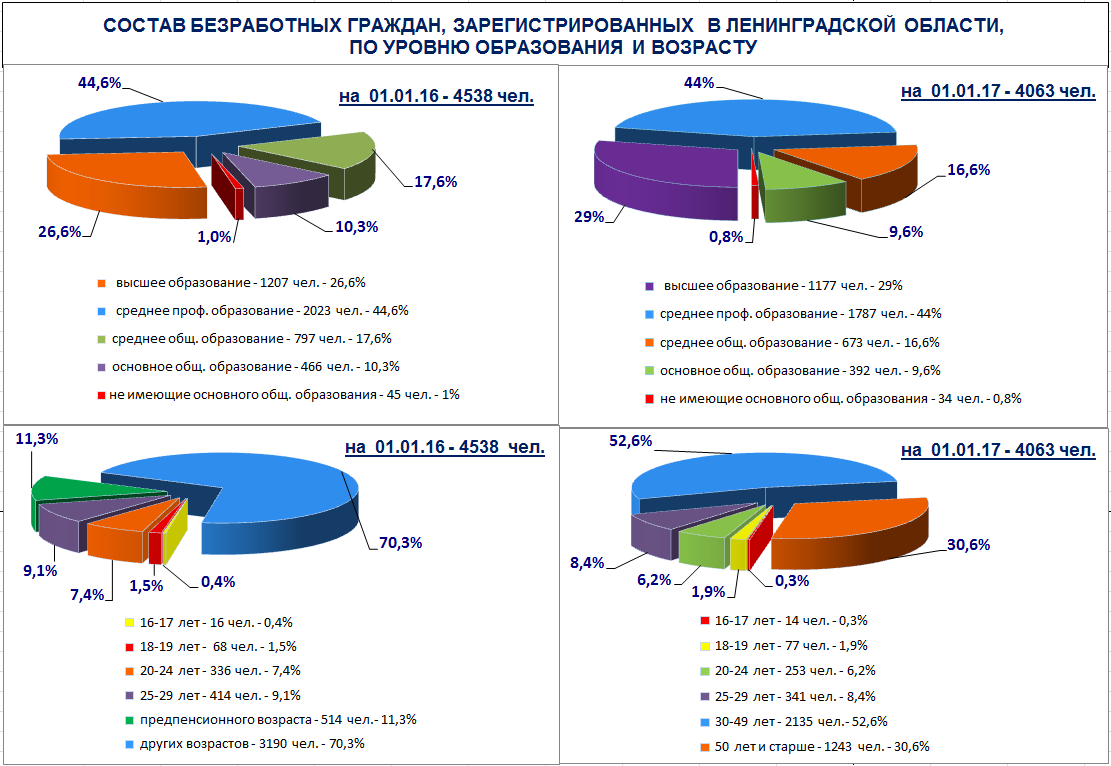 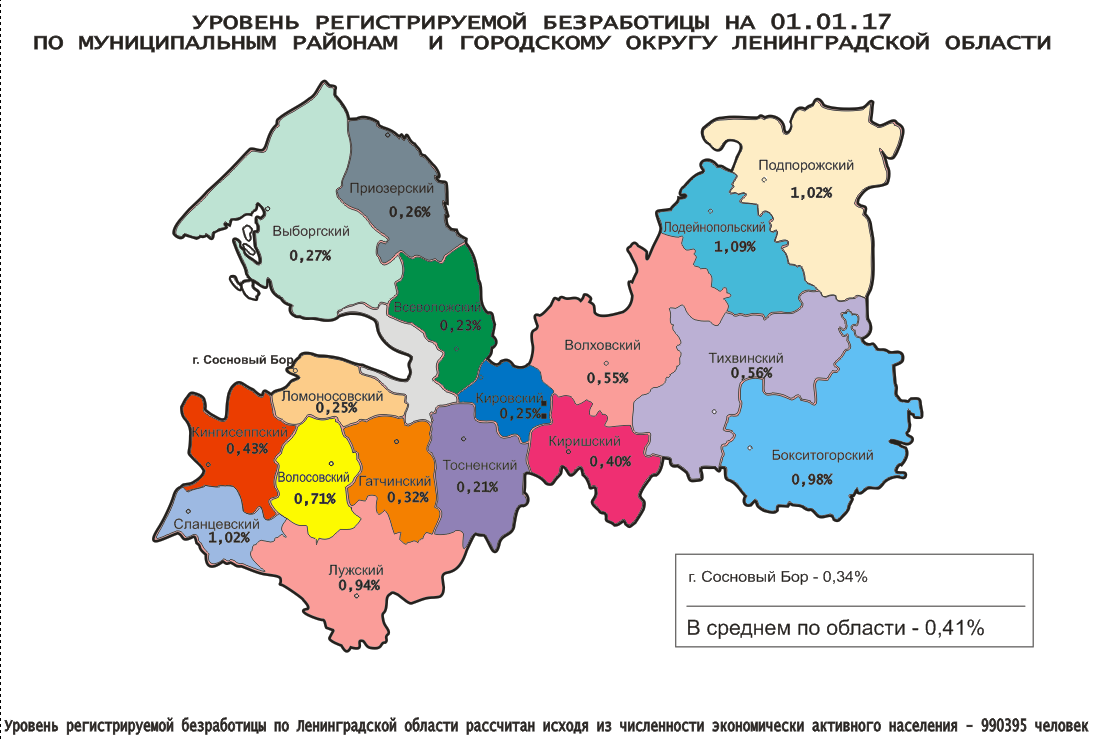 АДМИНИСТРАЦИЯ ЛЕНИНГРАДСКОЙ ОБЛАСТИ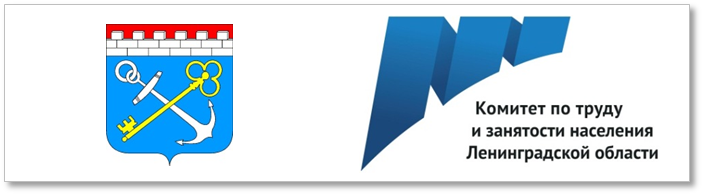 СИТУАЦИЯна рынке труда Ленинградской областии основные результаты работы комитета по труду и занятости населенияЛенинградской областиза 2016 год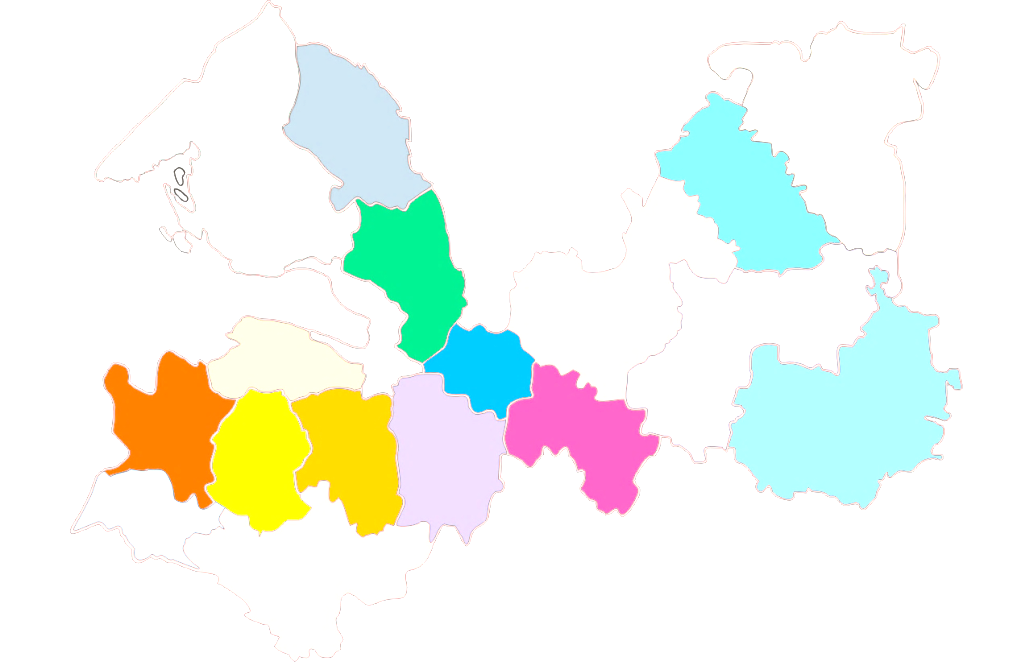 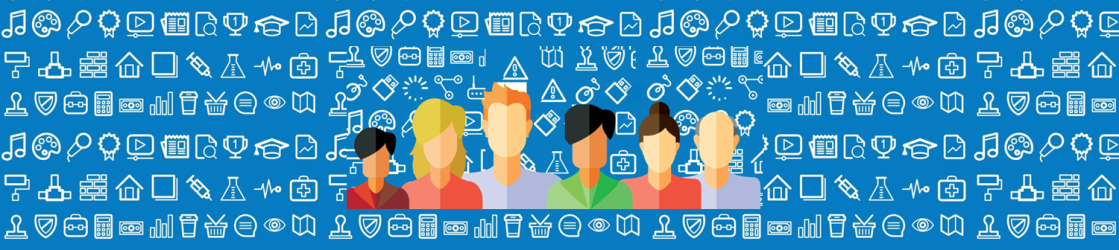 в том числе:в том числе:в том числе:в том числе:в том числе:в том числе:в том числе:в том числе:в том числе:в том числе:в том числе:Продолжительность периода безработицыВсего безработных, чел.Всего безработных, чел.Всего безработных, чел.молодежь ввозрасте 16-29 лет, чел.молодежь ввозрасте 16-29 лет, чел.женщины, чел.женщины, чел.инвалиды, чел.инвалиды, чел.жителисельской местности, чел.жителисельской местности, чел.01.01.01.01.01.01.01.01.01.01.01.01.01.01.01.01.01.01.01.01.01.01.01.01.01.01.01.01.2016 2016 2017 2016 2017 2016 2016 2017 2016 2016 2017 2016 2016 2017 Всего по области453845384063834685246224622200603603577130413041106до 1 месяца757757654170138397397336757556217217154от 1 до 4 месяцев207220721826434364115011501024274274266591591507от 4 до 8 месяцев10001000953164141521521485142142156277277281от 8 месяцев до 1 года5615614896138305305272818169177177126более 1 года14814814154898983313130424238Средняя продолжительность безработицы, мес.4,34,34,33,43,34,34,34,44,74,74,84,34,34,4швея – 874продавец – 220маляр, штукатур – 105слесарь – 816электрик, электромонтер – 215станочник – 74оператор – 495повар – 167тракторист – 51водитель – 463каменщик – 147фрезеровщик – 45монтажник – 456токарь – 138плотник – 44машинист – 262электромонтажник – 123столяр – 28стропальщик – 232сварщик – 113врач – 696педагог (преподаватель, учитель) – 151механик – 54инженер – 536фельдшер – 147администратор – 43военнослужащий – 485кассир – 138бухгалтер – 38медицинская сестра – 438полицейский (следователь) – 130инспектор – 30техник – 209менеджер – 126технолог – 23агент – 207охранник – 81экономист – 22мастер – 157воспитатель – 67рабочие (включая подсобных рабочих, кухонных рабочих, дорожных рабочих, рабочих) – 1141рабочие (включая подсобных рабочих, кухонных рабочих, дорожных рабочих, рабочих) – 1141рабочие (включая подсобных рабочих, кухонных рабочих, дорожных рабочих, рабочих) – 1141стрелок – 376кладовщик – 49сторож (вахтер) – 19уборщик – 301санитар – 27почтальон – 17укладчик (упаковщик) – 134животновод – 25фасовщица – 3монтер (пути) – 88мойщик – 21помощник воспитателя – 3сортировщик – 63грузчик – 20дворник – 49овощевод – 20Категории работников по видам происшествий2015 год2016 год+/-, человек Общее количество пострадавших на производстве545471- 74 Количество погибших на производстве3120- 11Количество получивших тяжелые травмы на производстве7161- 10Количество получивших профессиональные заболевания3831- 7Таблица 1Показатели, характеризующие изменение ситуации на рынке труда Ленинградской области,Показатели, характеризующие изменение ситуации на рынке труда Ленинградской области,Показатели, характеризующие изменение ситуации на рынке труда Ленинградской области,Показатели, характеризующие изменение ситуации на рынке труда Ленинградской области,Показатели, характеризующие изменение ситуации на рынке труда Ленинградской области,Показатели, характеризующие изменение ситуации на рынке труда Ленинградской области,Показатели, характеризующие изменение ситуации на рынке труда Ленинградской области,Показатели, характеризующие изменение ситуации на рынке труда Ленинградской области,Показатели, характеризующие изменение ситуации на рынке труда Ленинградской области,Показатели, характеризующие изменение ситуации на рынке труда Ленинградской области,Показатели, характеризующие изменение ситуации на рынке труда Ленинградской области,Показатели, характеризующие изменение ситуации на рынке труда Ленинградской области,муниципальных районов, городского округа  Ленинградской области в 2015-2016 гг.муниципальных районов, городского округа  Ленинградской области в 2015-2016 гг.муниципальных районов, городского округа  Ленинградской области в 2015-2016 гг.муниципальных районов, городского округа  Ленинградской области в 2015-2016 гг.муниципальных районов, городского округа  Ленинградской области в 2015-2016 гг.муниципальных районов, городского округа  Ленинградской области в 2015-2016 гг.муниципальных районов, городского округа  Ленинградской области в 2015-2016 гг.муниципальных районов, городского округа  Ленинградской области в 2015-2016 гг.муниципальных районов, городского округа  Ленинградской области в 2015-2016 гг.муниципальных районов, городского округа  Ленинградской области в 2015-2016 гг.муниципальных районов, городского округа  Ленинградской области в 2015-2016 гг.муниципальных районов, городского округа  Ленинградской области в 2015-2016 гг.№МуниципальныеМуниципальные                                Ищущие работу                                Ищущие работу                                Ищущие работу                                Ищущие работу01.01.17  к 01.01.16,             %п/прайоны,районы,Поставлено на учет, чел.Поставлено на учет, чел.Поставлено на учет, чел.Поставлено на учет, чел.2016  к2016  кСостоит на учете, чел.Состоит на учете, чел.01.01.17  к 01.01.16,             %городской округгородской округв 2015 годув 2015 годув 2016 годув 2016 году20152015Состоит на учете, чел.Состоит на учете, чел.01.01.17  к 01.01.16,             %в 2015 годув 2015 годув 2016 годув 2016 году%%на 01.01.16на 01.01.1701.01.17  к 01.01.16,             %АББ1122334561.Бокситогорский Бокситогорский 1380138015731573114,0114,033131896,12.Волосовский Волосовский 97997910671067109,0109,022718782,43.Волховский Волховский 197219721894189496,096,039537193,94.Всеволожский Всеволожский 2783278328852885103,7103,7630673106,85.Выборгский Выборгский 1977197721422142108,3108,339637093,46.Гатчинский Гатчинский 325132513074307494,694,670163991,27.Кингисеппский Кингисеппский 1432143216081608112,3112,325823691,58.Киришский Киришский 155815581417141790,990,920320199,09.Кировский Кировский 167716771560156093,093,0170197115,910.Лодейнопольский Лодейнопольский 95995910531053109,8109,820920698,611.Ломоносовский Ломоносовский 130913091281128197,997,915714693,012.Лужский Лужский 1540154015751575102,3102,3391399102,013.Подпорожский Подпорожский 1045104510841084103,7103,721220395,814.Приозерский Приозерский 64464463563598,698,61079790,715.Сланцевский Сланцевский 132713271128112885,085,039427068,516.Сосновоборский г.о.Сосновоборский г.о.134213421290129096,196,125521684,717.Тихвинский Тихвинский 225022501871187183,283,246534574,218.Тосненский Тосненский 152015201340134088,288,2256258100,8Итого по областиИтого по областиИтого по области2894528945284772847798,498,45757533292,6Таблица 2№МуниципальныеБезработные   01.01.17  кп/прайоны,     Поставлено на учет, чел.     Поставлено на учет, чел.     Поставлено на учет, чел.2016 к 2015, %состоит на учете, чел.состоит на учете, чел.состоит на учете, чел.01.01.16,городской округв 2015 годув 2015 годув 2016 году2016 к 2015, %состоит на учете, чел.состоит на учете, чел.состоит на учете, чел.%в 2015 годув 2015 годув 2016 году2016 к 2015, %на 01.01.16на 01.01.16на 01.01.17АБ112344561.Бокситогорский 827827917110,930930928391,62.Волосовский 436436513117,719219217792,23.Волховский 92992991198,136136132790,64.Всеволожский 794794903113,7302302376124,55.Выборгский 75575571694,832232228488,26.Гатчинский 13801380115683,855855846783,77.Кингисеппский 56956955898,121121118185,88.Киришский 51451442081,715215213286,89.Кировский 30630629696,7119119135113,410.Лодейнопольский 429429525122,419419418997,411.Ломоносовский 31831829994,011511511095,712.Лужский 865865921106,5346346348100,613.Подпорожский 491491508103,518818818598,414.Приозерский 23623622595,390907987,815.Сланцевский 88488469678,736836825268,516.Сосновоборский г.о.38238229777,717417412773,017.Тихвинский 73773763886,632832824574,718.Тосненский 55355343979,420920916679,4Итого по области11405114051093895,945384538406389,5Таблица 3№МуниципальныеТрудоустроеноТрудоустроеноп/прайоны,всего, чел. всего, чел. всего, чел. 2016 к 
2015, %Отношение трудоустроенных к ищущим работу гражданам за,                                                                         %Отношение трудоустроенных к ищущим работу гражданам за,                                                                         %городской округ2016 к 
2015, %Отношение трудоустроенных к ищущим работу гражданам за,                                                                         %Отношение трудоустроенных к ищущим работу гражданам за,                                                                         %в 2015 годув 2015 годув 2016 году2016 к 
2015, %Отношение трудоустроенных к ищущим работу гражданам за,                                                                         %Отношение трудоустроенных к ищущим работу гражданам за,                                                                         %в 2015 годув 2015 годув 2016 году2016 к 
2015, %2015 год2016 годAБ1123451.Бокситогорский 681681754110,749,347,92.Волосовский 532532588110,554,355,13.Волховский 15461546141891,778,474,94.Всеволожский 188918892103111,367,972,95.Выборгский 129312931454112,565,467,96.Гатчинский 22562256215095,369,469,97.Кингисеппский 8018011013126,555,963,08.Киришский 1069106993487,468,665,99.Кировский 12631263118093,475,375,610.Лодейнопольский 506506546107,952,851,911.Ломоносовский 983983986100,375,177,012.Лужский 803803840104,652,153,313.Подпорожский 589589614104,256,456,614.Приозерский 397397428107,861,667,415.Сланцевский 594594624105,144,855,316.Сосновоборский г.о.925925963104,168,974,717.Тихвинский 15901590146291,970,778,118.Тосненский 99899898899,065,773,7Итого по области187151871519045101,864,766,9Таблица 4Таблица 4Таблица 4№МуниципальныеНаличие свободных рабочих мест, ед.Наличие свободных рабочих мест, ед.Наличие свободных рабочих мест, ед.Наличие свободных рабочих мест, ед.Наличие свободных рабочих мест, ед.Уровень регистрируемой безработицы, %Уровень регистрируемой безработицы, %Уровень регистрируемой безработицы, %Уровень регистрируемой безработицы, %Уровень регистрируемой безработицы, %п/прайоны,01.01.17 кувелич.(+), 
уменьш. (-) на пунктыгородской округна 01.01.16на 01.01.16на 01.01.17на 01.01.1701.01.16, на 01.01.16на 01.01.16на 01.01.17на 01.01.17увелич.(+), 
уменьш. (-) на пункты%01.01.17-01.01.16АБ11223445561.Бокситогорский 192192316316164,61,091,090,980,98-0,112.Волосовский 21621620720795,80,770,770,710,71-0,063.Волховский 60860844544573,20,610,610,550,55-0,064.Всеволожский 267326732639263998,70,180,180,230,230,055.Выборгский 94894886886891,60,300,300,270,27-0,036.Гатчинский 664664878878132,20,380,380,320,32-0,067.Кингисеппский 97897814591459149,20,500,500,430,43-0,078.Киришский 325325335335103,10,460,460,400,40-0,069.Кировский 76176110461046137,50,220,220,250,250,0310.Лодейнопольский 69698484121,71,131,131,101,10-0,0311.Ломоносовский 405405471471116,30,260,260,250,25-0,0112.Лужский 634634684684107,91,071,070,940,94-0,1313.Подпорожский 239239344344143,91,031,031,021,02-0,0114.Приозерский 28528526126191,60,290,290,260,26-0,0315.Сланцевский 147147248248168,71,471,471,021,02-0,4516.Сосновоборский г.о.1398139815631563111,80,470,470,340,34-0,1317.Тихвинский 1156115620112011174,00,750,750,560,56-0,1918.Тосненский 1066106612551255117,70,270,270,210,21-0,06Итого по областиИтого по области12764127641511415114118,40,460,460,410,41-0,05